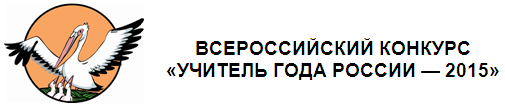 КОНКУРСНОЕ ЗАДАНИЕ «ЭССЕ»Катренко О. Н.,г. Санкт-ПетербургУЧИТЬ И УЧИТЬСЯ«Услышав громкое хлопанье дверью, Лев Николаевич оживился и сказал шутливо: - Мои учителя пришли».П. Сергеенко, «В Ясной Поляне»Предварительные замечания, или «сомнения». Любое эссе на «педагогическую» тему может «затащить» автора в ненужную патетику или некие общие «формулы», может «утопить» в сотнях очень точных, тонких, мудрых «формул» «великих» об Учителе. Словах, опираться на которые так заманчиво. Не спрятаться бы только за «формулами»...	Вот и на заданную тему размышляли и размышляют многие: классики педагогики, известные методисты, современные учителя, мэтры и начинающие. «Универсальную» формулу, ставшую хрестоматийной, приводимую сегодня в качестве эпиграфа в сотнях «сочинений на заданную тему», вывел К.Д. Ушинский: «Учитель живет до тех пор, пока он учится. Как только он перестает учиться, в нем умирает учитель». Ни убавишь, ни прибавишь здесь ничего. Разве что действием конкретным наполнить надо. Конкретным и современным. Мир детства. Весна. Обычный дом в «спальном» районе. Наблюдатель в окне. Во дворе играют дети. Каждую найденную палочку, пойманного жучка они несут показать маме. Искатели и собиратели. За деревьями собрались дети постарше. Они о чем-то договариваются, скрываются от посторонних глаз. Потом начнутся догонялки, прятки, казаки-разбойники. Словом, дети будут ловить и выслеживать. Юные охотники. А кто-то из ребят, начитавшись сказок, попытается вырастить из монеты денежное дерево. Второй – найти клад под старым дубом. Третий просто выгуливает своего питомца, гордый тем, что пес выполняет его нехитрые команды. Другие вышли на улицу с игрушками. То и дело слышится: «Давай меняться!» А иные «мечтатели» наблюдают за облаками, улавливая в них то абрис чудовища, то битву рыцарей, то прекрасную принцессу, летящую невесть куда. Так перед глазами вдумчивого наблюдателя разворачивается в миниатюре вся история человечества. Собирательство сменяет охота, охоту – пастушество и земледелие, затем наступает расцвет науки и искусства.	Став однажды таким удивленным наблюдателем – наблюдателем МИРА ДЕТСТВА, уже никогда не сможешь утратить интерес к этому периоду человеческой жизни. Казалось бы, небольшой отрезок времени, но это целый мир со своими законами: мир поиска, вопросов-ответов и новых вопросов, открытий, очарования тем, что окружает. Мир превращения, трансформации биологической формы жизни в биосоциальную. И кто после этого скажет, что детство не тайна?	Во время обучения в университете я задумался над этим. Задумавшись, занялся исследованием проблемы антропологии и истории детства. После окончания университета решил заняться преподавательской деятельностью в школе. Это было связано и с моим исследовательским интересом к феномену детства. Работать с детьми для меня означало и означает в какой-то степени быть творцом истории, стать тем, кто помогает юным исследователям, преобразователям этой жизни. Работа с детьми открывала возможность оставаться исследователем постоянно: собственно, уча – продолжать учиться.Учение. С увлечением. Первый год работы. 5 класс. Учебник, дополнительные источники, документы, презентация. Рассказываю, как мне кажется, увлеченно, ярко. Честно: сам себе нравлюсь. А непоседы мои заскучали. Скука сменилась у одних  отрешенностью, у других – стремлением обратить на себя внимание одноклассников. Словом, им почему-то не нравится. Что делать? Кричать? Топать ногами? Или взывать к здравому смыслу?  Какой он, этот здравый смысл в 10 лет сплошной детской непосредственности? Я вспомнил себя: тоже был непоседа. Не любил все эти рассказы – дайте обсудить и поиграть! Следующий урок. Не вместо, а вместе с учебником и источниками – игрушки. Те самые солдатики, египетские статуэтки, отважный рыцарь на коне, монгольский всадник с луком, которые сопровождали мое мальчиковое детство. Итак, как жили в древнем Египте? Разложил на столе «скучную» карту «Крестовые походы» и поставил тех самых рыцарей, крестьян, священников, замок. Давайте поиграем! Расскажите, где Европа, где Восток, куда двинем полки и когда? Ты будешь Фридрихом III, а ты Ричардом Львиное Сердце. Руководи, отправляй полки и вспоминай историю! Да-да, вспоминай! И разноцветное полотно превратилось в познавательную игру. Учение с увлечением. Сегодня проблема организации такого учения (по сути – непрерывного повышения познавательной мотивации) чрезвычайно важна: она позволяет перейти от «суммы предметных знаний» к развитию ребенка и (что особенно значимо!) к саморазвитию, в идеале – непрерывному, в школе, вне ее и после окончания школы. Итак, первый «методический урок», который преподали мне непоседы: нельзя «купаться» в собственных учительских исторических знаниях, транслировать их «с кафедры» только. Суть и смысл этого «урока», думаю, в том, чтобы помнить: детство – особый момент жизни, когда творческая смелость сильнее, отважнее нашей. Дети хотят совершенно особого, если так можно сказать, интеллектуального движения, где знание, «учебниковое», что ли, сопряжено с возможностью потрогать, сконструировать, разыграть, «посмотреть, что там внутри»… Пройдя с ребятами год обучения (именно «пройдя с ребятами», а не «проучив ребят»!), понял: история, как, впрочем, и другие школьные предметы, – это не только учебники, тренажеры, карта и атлас. Это игры, рисунки, макеты, головоломки… Я усвоил и «присвоил», благодаря детям, важное: УЧЕНИЕ ДОЛЖНО БЫТЬ С УВЛЕЧЕНИЕМ! Сегодня «просторы» для учения с увлечением вижу в интеграции общего и дополнительного образования: урочную работу сопрягаю с внеурочной. Особое место отвожу историческим реконструкциям: изготовлению макетов и театрализации, вместе с учениками пробую анимацию. Вместе с учениками, увлеченно играя, учусь.И чтение. С увлечением. Второй или третий год работы. 10 класс. В ходе беседы натыкаюсь на незнание учениками каких-то очевидных вещей. Общекультурных фактов. «По-взрослому» сетую: «Это потому, что вы мало читаете или вовсе книг в руки не берете, а ведь чтение…». Прервали меня репликой: «А я читаю Пелевина». Может, и бестактно, но так к месту! Вслед за Пелевиным – Акунин, Макс Фрай, Лукьяненко, Брэдбери, Кизи… Список небесспорный. Но список! А за списком – вопрос: «А Вы, Олег Николаевич, что сейчас читаете?» А Олег Николаевич читает… все больше методички и исторические источники по предмету. Так ребятам и ответил. А домой возвращался «через книжный»: попросил консультанта порекомендовать мне новинки литературы, которые интересны и взрослому, и подростку. Дома, отложив методички, «нырнул» в акунинский «Алтын-Толобас», для историка неоднозначный, но как предмет обсуждения с юными читателями – интересный. Дочитал и принес в класс. Охарактеризовал в двух словах и начал урок. На перемене один из старшеклассников попросил книгу. Взял, через пару дней вернул с вопросами и… толстовской «Кысь». И пошло-поехало. Конечно, не сразу, но через какое-то время я «пожертвовал» книжной полкой в кабинетном шкафу, чтобы ребята приносили книги, менялись. И 3-5 минутами урока иногда «жертвовал», чтобы желающие анонсировали прочитанное «не из списка», высказывались о «непрограммном» или задавали вопросы. Так из той, казалось бы, бестактности на уроке родилось ЧТЕНИЕ С УВЛЕЧЕНИЕМ. Сегодня «критический предел пренебрежения чтением» относится к числу острых общемировых гуманитарных проблем. Решать эту проблему (воспитать ученика-читателя) для меня не «общее место», а личная задача. Декларативно, «лозунгово» она не решается. Что делать? Опираться на помощь школьной медиатеки и городских библиотек: от районной им. Бориса Лавренева до Российской национальной библиотеки и Президентской библиотеки им. Б.Н. Ельцина. А еще, как модно стало говорить, «мониторю» вместе со старшеклассниками сайты литературных премий «Нацбест», «Большая книга», «НОС», чтобы выбрать из лонг - и шорт-листов новинки. Прочитать. Порекомендовать ребятам и коллегам. Когда чувствую, что самому тяжело, зову на помощь «книжных экспертов», потому что решение проблемы вижу не только в сотрудничестве учителя с библиотеками, но и во включении в «читательские» проекты, в предоставлении ученикам «широкого поля возможностей» выбора таких (очень разных, кстати!) проектов. Сотрудничаю с «Читайградом», порталом «KidsBookia», издательством «Самокат». Читая, учу и учусь.Выход в город. Снова первый учительский год. В школе часов не хватало. Директор предложила «подработать» в вечерней: «Вы не бойтесь, там хорошие ребята, просто каждый из них по той или иной причине не закончил вовремя школу, а сейчас они пришли получить аттестат. Все будет хорошо». Шесть часов вечера. Подхожу к школе: ни дать ни взять Нестор Петрович Северов… Захожу в класс. Вижу «хороших ребят» 17-20 лет. Смотрят скептически. Не очень, как показалось, доброжелательны. Захватывающий (как мне видится!) мой рассказ выпускника-отличника с попытками включения слушающих в эвристическую беседу, призывы к совместной поисковой деятельности обрываются категоричным: «Мы что вам дети?!»И снова, как недавно у непосед: Что делать? Кричать? Топать ногами? Или взывать к здравому смыслу? Или приходить на урок «отбывать номер»? С каждым днем крепло желание использовать самый простой «прием» (непедагогический, разумеется) – написать заявление об уходе. Но решение «подсказали» сами ученики. Говорим об эклектике. В том числе – в архитектуре. Один из учеников, оживившись, бросает: «О! Так это ж Петроградка!» Подхватываю: «Да, это удачный пример…» Но и он не останавливается: рассказывает о соединении разных стилей (не очень эти стили зная, но суть передавая точно), о том, как на одной улице лепятся друг к другу «северный модерн» и «неоклассицизм» (это я добавляю в живой рассказ термины). И тут мы с учеником этим (чудом ли – нет ли) почти одновременно приходим к мысли: «Надо посмотреть живьем». Предлагаю в ближайшие выходные пройтись по Петроградской стороне, посмотреть, обсудить, сфотографировать. Приходят, конечно, не все. Но мы с помощником подготовились. Рассказываем как заправские экскурсоводы историю улиц и зданий, он называет имена архитекторов и известных петербуржцев, связанных со старейшим районом города. Не сразу, не вдруг, но экскурсии эти полюбились, оживили интерес к истории и культуре России и Санкт-Петербурга. Все больше экскурсантов подключалось к группе, все чаще они хотели пробовать себя в роли экскурсоводов, отвечая за тот или иной «объект». И я, кстати, «компенсировал» определенные свои пробелы, узнал новые источники, например, по методике. Счастливо (именно так!) открыл для себя работы Н.П. Анциферова и Ц.П. Балталона. Понял, что и для «взрослых» учеников постоянные лекции, непрерывное «соло» учителя неинтересны и даже скучны. Сегодня проблема «расширения образовательного пространства» значима для школы.  Научная лаборатория, предприятие, музей, сам город становятся для меня и учеников новым «учебным кабинетом». В последние несколько лет вижу решение проблемы «расширения образовательного пространства» в соединении очных и заочных (в том числе – виртуальных) экскурсий по региону, в составлении совместно с учениками аннотированных путеводителей, куда включается, само собой, не только «музейная классика» (Эрмитаж, Русский музей). Посещаются и предлагаются другим новые культурные центры: лофт-проекты, выставочно-дискуссионные пространства, квесты в пригородах. Это опять (как в случае с чтением) предоставление «поля возможностей» выбора: куда пойти, что посмотреть, где применить свои интеллектуально-творческие возможности. Да и само составление аннотированных путеводителей, их продвижение среди учеников, учителей, родителей – это серьезное образование, совместное наше: мое и учеников. Выступая на августовской конференции, дерзнул предложить коллегам общегородской проект «Паспорт юного петербуржца» – программу современного историко-культурного образования детей с опорой на мощнейшие городские «образовательные ресурсы». Проект вызвал одобрение учителей и поддержку губернатора Г.С. Полтавченко. Чтобы учить детей, выходя в город, нам предстоит много учиться самим. Но это интересно. Очень интересно.Один в поле: воин или нет? 2015, нынешний, год. Чем больше работаю в школе, тем больше убеждаюсь, что один «на школьном поле» не воин. «Мирная» моя «армия» – это администрация, учителя-предметники, психолог, социальный педагог, научный руководитель школы, библиотекарь… И, конечно, родители. Работа с ними – наука из непростых. Но необходимая. Жизненно. Наверное, ощутив это остро, я почувствовал потребность открыть им то, в чем вижу смысл своей работы с нашими детьми, узнать, в чем видят смысл своей родительской «работы» они. Такое  взаимодействие (не лекторски-трибунное, а партнерское) актуально для учителя и школы. Смысл его – в понимании как общих, так и индивидуальных задач, в разграничении, если так можно сказать, «полномочий» и в определении векторов сотрудничества. Чтобы сотрудничество это состоялось,  необходимо непрестанно укреплять доверие к учителю. Увы, если послушать разговоры («кухонные» ли, телеэкранные ли), выходит, что роль учителя какая-то ничтожная. Внимание привлекают учителя, вольно или невольно оскандалившиеся. Мало кого берут за душу история сельской учительницы, не перестающей изо дня в день давать уроки пятерым малышам в своем собственном доме, или история математика, из года в год выращивающего победителей международной олимпиады. Или история учительской династии… Это истории, если так можно сказать, «не-ютубные» (проще говоря – не-скандальные). Куда интереснее, к сожалению, обсудить другое: учитель подрался с учеником, учительница заставляла детей писать доносы друг на друга. Но ведь не такой учитель сегодня. Вернее так: Учитель – не такой. Увидеть это, а главное – поверить этому родители смогут, если сделать работу учителя открытой: использовать сайты школы и педагога, грамотно общаться через соцсети и обязательно очно, например, в «родительском клубе». Неверно думать, что родителям неинтересны школьные дела и события. В этом я убеждаюсь, приглашая их на специальные (для родителей!) открытые уроки истории, где не за последними партами они сидят в качестве зрителей, а работают с ребятами в группах и парах. Приглашаю на экскурсии, в библиотеки. Повторюсь: сегодня важно сделать родителей не только и не столько «наблюдателями», сколько участниками (в разных «ролевых ситуациях») образовательного процесса: задействовать в качестве экспертов исследовательских работ, гостей на пресс-конференциях в школьной медиатеке, экскурсоводов по предприятию или научному центру. Словом, учить вместе с родителями, учиться у них, родителей, и детям, и мне.	И снова – мир детства. Учитель, подобно знающему следопыту, может помочь юным собирателям и искателям найти разные важные истины. Может на время стать охотником и помочь детям «изловить» их таланты. Может вместе с ними разглядывать на небе драконов, жирафов и рыцарей. А потом разглядывать картины – в музеях, выбирать книги – в библиотеках, изучать природу родного края – в походах и древнюю архитектуру – в экскурсионных поездках. Несколько раз упомянутое здесь «широкое поле возможностей», предоставляемое детям, создаваемое и используемое учителем, – это  не декларация: сегодня это мощнейший, думаю, ресурс и повышения интереса к учению, и развития познавательной самостоятельности ребенка, и «сбережения» того самого МИРА ДЕТСТВА.	Заключительное замечание, или «без сомнения». Учителю (кроме родителей, конечно) дана эта чУдная и чуднАя возможность вновь и вновь открывать мир детства. Поражаться. Удивляться. Очаровываться. Видеть в детях и своих учеников, и своих учителей, как Л.Н. Толстой, чьи слова я использовал в качестве эпиграфа. 